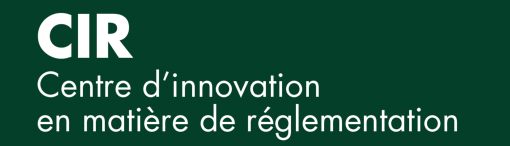 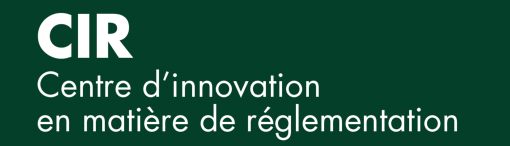 FONDS DE DÉPENSES D’EXPÉRIMENTATION RÉGLEMENTAIREDÉCLARATION D’INTÉRÊTRenseignements sur le demandeurRenseignements sur le demandeurRenseignements sur le demandeurRenseignements sur le demandeurMinistère ou organisme :Secteur/division : Titre du projet : Nom et titre de la personne-ressource :Courriel :Téléphone :Approbation du directeur général (nom, titre) :Ce projet est-il proposé en collaboration ou conjointement avec un autre ministère ou organisme? Si la réponse est oui, veuillez énumérer tous les ministères ou organismes en question et préciser le rôle de chacun (c.-à-d. ministère ou organisme responsable, codirecteur ou de soutien). (limite de 50 mots)Ce projet est-il proposé en collaboration ou conjointement avec un autre ministère ou organisme? Si la réponse est oui, veuillez énumérer tous les ministères ou organismes en question et préciser le rôle de chacun (c.-à-d. ministère ou organisme responsable, codirecteur ou de soutien). (limite de 50 mots)Ce projet est-il proposé en collaboration ou conjointement avec un autre ministère ou organisme? Si la réponse est oui, veuillez énumérer tous les ministères ou organismes en question et préciser le rôle de chacun (c.-à-d. ministère ou organisme responsable, codirecteur ou de soutien). (limite de 50 mots)Ce projet est-il proposé en collaboration ou conjointement avec un autre ministère ou organisme? Si la réponse est oui, veuillez énumérer tous les ministères ou organismes en question et préciser le rôle de chacun (c.-à-d. ministère ou organisme responsable, codirecteur ou de soutien). (limite de 50 mots)☐Oui    ☐Non ☐Oui    ☐Non ☐Oui    ☐Non ☐Oui    ☐Non Renseignements sur l’expérienceRenseignements sur l’expérienceRenseignements sur l’expérienceRenseignements sur l’expérienceSection 1 – Expérience réglementaire Section 1 – Expérience réglementaire Section 1 – Expérience réglementaire Section 1 – Expérience réglementaire Énoncez clairement le problème que vous essayez de résoudre, en décrivant la situation actuelle, la situation souhaitée et les conséquences liées aux différences de chacune.(limite de 250 mots)Énoncez clairement le problème que vous essayez de résoudre, en décrivant la situation actuelle, la situation souhaitée et les conséquences liées aux différences de chacune.(limite de 250 mots)Énoncez clairement le problème que vous essayez de résoudre, en décrivant la situation actuelle, la situation souhaitée et les conséquences liées aux différences de chacune.(limite de 250 mots)Énoncez clairement le problème que vous essayez de résoudre, en décrivant la situation actuelle, la situation souhaitée et les conséquences liées aux différences de chacune.(limite de 250 mots)Décrivez les renseignements ou les données probantes dont vous avez besoin. Expliquez en quoi ces renseignements ou ces données probantes vous permettraient de résoudre le problème décrit ci-dessus. (limite de 200 mots) Décrivez les renseignements ou les données probantes dont vous avez besoin. Expliquez en quoi ces renseignements ou ces données probantes vous permettraient de résoudre le problème décrit ci-dessus. (limite de 200 mots) Décrivez les renseignements ou les données probantes dont vous avez besoin. Expliquez en quoi ces renseignements ou ces données probantes vous permettraient de résoudre le problème décrit ci-dessus. (limite de 200 mots) Décrivez les renseignements ou les données probantes dont vous avez besoin. Expliquez en quoi ces renseignements ou ces données probantes vous permettraient de résoudre le problème décrit ci-dessus. (limite de 200 mots) Fournissez un aperçu de l’expérience proposée, y compris de ce qui sera mis à l’essai et de la façon de procéder. (limite de 200 mots)Fournissez un aperçu de l’expérience proposée, y compris de ce qui sera mis à l’essai et de la façon de procéder. (limite de 200 mots)Fournissez un aperçu de l’expérience proposée, y compris de ce qui sera mis à l’essai et de la façon de procéder. (limite de 200 mots)Fournissez un aperçu de l’expérience proposée, y compris de ce qui sera mis à l’essai et de la façon de procéder. (limite de 200 mots)Quels sont les avantages de mener une expérience pour obtenir les informations dont vous avez besoin par rapport à l'utilisation d'un autre outil? Votre réponse devrait inclure toutes les alternatives à l'expérimentation dans ce cas et comment elles se comparent (p. ex., coût, efficacité et faisabilité).(limite de 200 mots)Quels sont les avantages de mener une expérience pour obtenir les informations dont vous avez besoin par rapport à l'utilisation d'un autre outil? Votre réponse devrait inclure toutes les alternatives à l'expérimentation dans ce cas et comment elles se comparent (p. ex., coût, efficacité et faisabilité).(limite de 200 mots)Quels sont les avantages de mener une expérience pour obtenir les informations dont vous avez besoin par rapport à l'utilisation d'un autre outil? Votre réponse devrait inclure toutes les alternatives à l'expérimentation dans ce cas et comment elles se comparent (p. ex., coût, efficacité et faisabilité).(limite de 200 mots)Quels sont les avantages de mener une expérience pour obtenir les informations dont vous avez besoin par rapport à l'utilisation d'un autre outil? Votre réponse devrait inclure toutes les alternatives à l'expérimentation dans ce cas et comment elles se comparent (p. ex., coût, efficacité et faisabilité).(limite de 200 mots)Précisez comment les renseignements et les données probantes recueillis dans le cadre de votre expérience orienteront la conception ou l’administration du régime réglementaire. Pour chaque énoncé choisi, expliquez comment il s’applique à votre expérience (limite de 150 mots par énoncé).Précisez comment les renseignements et les données probantes recueillis dans le cadre de votre expérience orienteront la conception ou l’administration du régime réglementaire. Pour chaque énoncé choisi, expliquez comment il s’applique à votre expérience (limite de 150 mots par énoncé).Précisez comment les renseignements et les données probantes recueillis dans le cadre de votre expérience orienteront la conception ou l’administration du régime réglementaire. Pour chaque énoncé choisi, expliquez comment il s’applique à votre expérience (limite de 150 mots par énoncé).Précisez comment les renseignements et les données probantes recueillis dans le cadre de votre expérience orienteront la conception ou l’administration du régime réglementaire. Pour chaque énoncé choisi, expliquez comment il s’applique à votre expérience (limite de 150 mots par énoncé).☐ Ils orienteront l’administration de lois ou règlements (p. ex., directives, mise en application :☐ Ils orienteront la conception de nouveaux règlements ou lois :☐ Ils orienteront la révision de lois ou règlements :☐ Ils orienteront l’administration de lois ou règlements (p. ex., directives, mise en application :☐ Ils orienteront la conception de nouveaux règlements ou lois :☐ Ils orienteront la révision de lois ou règlements :☐ Ils orienteront l’administration de lois ou règlements (p. ex., directives, mise en application :☐ Ils orienteront la conception de nouveaux règlements ou lois :☐ Ils orienteront la révision de lois ou règlements :☐ Ils orienteront l’administration de lois ou règlements (p. ex., directives, mise en application :☐ Ils orienteront la conception de nouveaux règlements ou lois :☐ Ils orienteront la révision de lois ou règlements :Section 2 – Type de problème ou opportunitéSection 2 – Type de problème ou opportunitéSection 2 – Type de problème ou opportunitéSection 2 – Type de problème ou opportunitéVeuillez choisir au moins l’un des énoncés ci-dessous s’appliquant à votre problème. Pour chaque énoncé choisi, expliquez comment il s’applique à votre problème (limite de 150 mots par énoncé).Veuillez choisir au moins l’un des énoncés ci-dessous s’appliquant à votre problème. Pour chaque énoncé choisi, expliquez comment il s’applique à votre problème (limite de 150 mots par énoncé).Veuillez choisir au moins l’un des énoncés ci-dessous s’appliquant à votre problème. Pour chaque énoncé choisi, expliquez comment il s’applique à votre problème (limite de 150 mots par énoncé).Veuillez choisir au moins l’un des énoncés ci-dessous s’appliquant à votre problème. Pour chaque énoncé choisi, expliquez comment il s’applique à votre problème (limite de 150 mots par énoncé).☐ Le problème ou l’opportunité est lié à un besoin opérationnel :☐ Le problème ou l’opportunité est lié à un défi technologique :☐ Le problème ou l’opportunité est lié à une opportunité de marché :☐ Le problème ou l’opportunité est lié à un besoin opérationnel :☐ Le problème ou l’opportunité est lié à un défi technologique :☐ Le problème ou l’opportunité est lié à une opportunité de marché :☐ Le problème ou l’opportunité est lié à un besoin opérationnel :☐ Le problème ou l’opportunité est lié à un défi technologique :☐ Le problème ou l’opportunité est lié à une opportunité de marché :☐ Le problème ou l’opportunité est lié à un besoin opérationnel :☐ Le problème ou l’opportunité est lié à un défi technologique :☐ Le problème ou l’opportunité est lié à une opportunité de marché :Section 3 – InnovationSection 3 – InnovationSection 3 – InnovationSection 3 – InnovationExpliquez comment cette expérience pourrait donner naissance à une innovation? (limite de 200 mots)Les innovations comprennent :l’accélération de la mise en marché de produits, de services, de modèles organisationnels et de processus innovateurs sur le marché canadien;l’utilisation d’approches novatrices à l’une ou à l’ensemble des étapes du cycle de vie réglementaire (définition de l’enjeu et choix de l’instrument, élaboration de la réglementation, conformité et mise en application, et examen et évaluation), comme le codéveloppement itératif, les partenariats plurisectoriels, les règlements fondés sur les résultats ou les bacs à sable, etc.;des solutions novatrices à des problèmes de longue date.Expliquez comment cette expérience pourrait donner naissance à une innovation? (limite de 200 mots)Les innovations comprennent :l’accélération de la mise en marché de produits, de services, de modèles organisationnels et de processus innovateurs sur le marché canadien;l’utilisation d’approches novatrices à l’une ou à l’ensemble des étapes du cycle de vie réglementaire (définition de l’enjeu et choix de l’instrument, élaboration de la réglementation, conformité et mise en application, et examen et évaluation), comme le codéveloppement itératif, les partenariats plurisectoriels, les règlements fondés sur les résultats ou les bacs à sable, etc.;des solutions novatrices à des problèmes de longue date.Expliquez comment cette expérience pourrait donner naissance à une innovation? (limite de 200 mots)Les innovations comprennent :l’accélération de la mise en marché de produits, de services, de modèles organisationnels et de processus innovateurs sur le marché canadien;l’utilisation d’approches novatrices à l’une ou à l’ensemble des étapes du cycle de vie réglementaire (définition de l’enjeu et choix de l’instrument, élaboration de la réglementation, conformité et mise en application, et examen et évaluation), comme le codéveloppement itératif, les partenariats plurisectoriels, les règlements fondés sur les résultats ou les bacs à sable, etc.;des solutions novatrices à des problèmes de longue date.Expliquez comment cette expérience pourrait donner naissance à une innovation? (limite de 200 mots)Les innovations comprennent :l’accélération de la mise en marché de produits, de services, de modèles organisationnels et de processus innovateurs sur le marché canadien;l’utilisation d’approches novatrices à l’une ou à l’ensemble des étapes du cycle de vie réglementaire (définition de l’enjeu et choix de l’instrument, élaboration de la réglementation, conformité et mise en application, et examen et évaluation), comme le codéveloppement itératif, les partenariats plurisectoriels, les règlements fondés sur les résultats ou les bacs à sable, etc.;des solutions novatrices à des problèmes de longue date.Section 4 – Intérêt publicSection 4 – Intérêt publicSection 4 – Intérêt publicSection 4 – Intérêt publicFournissez une description générale de la mesure dans laquelle les Canadiens pourraient bénéficier des apprentissages ou des données probantes que l’expérience cherche à obtenir.  (limite de 250 mots)Votre réponse peut préciser dans quelle mesure l’expérience appuiera :l’économie canadienne;la compétitivité du Canada en matière de réglementation;la santé et la sécurité des Canadiens;l’environnement;les priorités et les investissements du gouvernement du Canada. Fournissez une description générale de la mesure dans laquelle les Canadiens pourraient bénéficier des apprentissages ou des données probantes que l’expérience cherche à obtenir.  (limite de 250 mots)Votre réponse peut préciser dans quelle mesure l’expérience appuiera :l’économie canadienne;la compétitivité du Canada en matière de réglementation;la santé et la sécurité des Canadiens;l’environnement;les priorités et les investissements du gouvernement du Canada. Fournissez une description générale de la mesure dans laquelle les Canadiens pourraient bénéficier des apprentissages ou des données probantes que l’expérience cherche à obtenir.  (limite de 250 mots)Votre réponse peut préciser dans quelle mesure l’expérience appuiera :l’économie canadienne;la compétitivité du Canada en matière de réglementation;la santé et la sécurité des Canadiens;l’environnement;les priorités et les investissements du gouvernement du Canada. Fournissez une description générale de la mesure dans laquelle les Canadiens pourraient bénéficier des apprentissages ou des données probantes que l’expérience cherche à obtenir.  (limite de 250 mots)Votre réponse peut préciser dans quelle mesure l’expérience appuiera :l’économie canadienne;la compétitivité du Canada en matière de réglementation;la santé et la sécurité des Canadiens;l’environnement;les priorités et les investissements du gouvernement du Canada. Section 5 – Demande de financementSection 5 – Demande de financementSection 5 – Demande de financementSection 5 – Demande de financementDurée de l’expérience☐1 an    ☐ 2 ans   ☐ Autre :_____________☐1 an    ☐ 2 ans   ☐ Autre :_____________☐1 an    ☐ 2 ans   ☐ Autre :_____________Répartition de la demande de financement du CIR (FDER) par exercice financier 2022-20232023-2024AutreRépartition de la demande de financement du CIR (FDER) par exercice financier $$$Total de la demande de financement du CIR (FDER) :Répartition approximative du financement par ressource, activité ou produit livrable :Exemple de texte20 000 $ : contrat de services consultatifs pour la conception de l’expérience40 000 $ : 0,5 ETP pour l’analyse des données40 000 $ : contrat pour la réalisation de l'expérienceExemple de texte20 000 $ : contrat de services consultatifs pour la conception de l’expérience40 000 $ : 0,5 ETP pour l’analyse des données40 000 $ : contrat pour la réalisation de l'expérienceExemple de texte20 000 $ : contrat de services consultatifs pour la conception de l’expérience40 000 $ : 0,5 ETP pour l’analyse des données40 000 $ : contrat pour la réalisation de l'expérienceContribution du ministère☐ Oui : $ ___________   ☐ Non    ☐ Je ne sais pasExemple de texteEn discussions avec un groupe d’intervenants afin d’harmoniser le financement du CIRLe budget prévoit demander un financement de 500 000 $ pour les futures étapes☐ Oui : $ ___________   ☐ Non    ☐ Je ne sais pasExemple de texteEn discussions avec un groupe d’intervenants afin d’harmoniser le financement du CIRLe budget prévoit demander un financement de 500 000 $ pour les futures étapes☐ Oui : $ ___________   ☐ Non    ☐ Je ne sais pasExemple de texteEn discussions avec un groupe d’intervenants afin d’harmoniser le financement du CIRLe budget prévoit demander un financement de 500 000 $ pour les futures étapesCoût total du projet$$$